Протокол № 25Об итогах закупа изделий медицинского назначения       г. Алматы                                                                                                                                                                                               «03» июня 2019 г.Акционерное общество "Национальный медицинский университет", находящегося по адресу г. Алматы, ул. Толе Би 88, в соответствии с п.103 главой 10 Правил  организации и проведения закупа лекарственных средств, профилактических (иммунобиологических, диагностических, дезинфицирующих) препаратов, изделий медицинского назначения и медицинской техники, фармацевтических услуг по оказанию гарантированного объема бесплатной медицинской помощи и медицинской помощи в системе обязательного социального медицинского страхования» утвержденного Постановлением Правительства РК от 30.10.2009 г. № 1729, провел закуп способом запроса ценовых предложений  по следующим наименованиям:Выделенная сумма 12 745 670,00 (двенадцать миллионов семьсот сорок пять тысяч шестьсот семьдесят) тенге.      	Место поставки товара: г. Алматы,  Университетская клиника  «Аксай» мкр. Тастыбулак, ул. Жана-Арна, д.14/1.Наименование потенциальных поставщиков, представивщих ценовое предложение до истечения окончательного срока предоставления ценовых предложений:ТОО «САМРУК ЭЛИТ» - г. Алматы, ул. Шафик Чокина, 116 кв. 47  (23.05.2019г. 10:03)ТОО «Med Import Central Asia» - Алматинская обл., пос. Отеген-Батыр, ул. Калинина, 2 (23.05.2019г. 15:30)ТОО «MEDICUS-M» - Алматинская обл., пос. Отеген-Батыр, ул. Калинина 2, офис 711  (23.05.2019г. 15:32)ТОО «Эль-Фарм» - г.Алматы, ул. Ташкентская, д. 496 кв 10  (23.05.2019г. 16:08)Организатор закупок Акционерное общество "Национальный медицинский университет" по результатам оценки и сопоставления ценовых предложений потенциальных поставщиков РЕШИЛА:- определить победителем ТОО «САМРУК ЭЛИТ» - (г. Алматы, ул. Шафик Чокина, 116 кв. 47) по лоту № 50 на основании предоставления наименьшего ценового предложения и заключить с ним договор на сумму 673 950,00 (шестьсот семьдесят три тысячи девятьсот пятьдесят) тенге.- определить победителем ТОО «MEDICUS-M» - (Алматинская обл., пос. Отеген-Батыр, ул. Калинина 2, офис 711) по лотам № 3,4,16-20,22,25,27,30,33-35,37 на основании предоставления наименьшего ценового предложения и заключить с ним договор на сумму 2 863 750,00 (два миллиона восемьсот шестьдесят три тысячи семьсот пятьдесят) тенге. - определить победителем ТОО «Эль-Фарм» - (г.Алматы, ул. Ташкентская, д. 496 кв 10) по лотам № 53,54 на основании предоставления только одного ценового предложения, по лотам № 21на основании предоставления наименьшего ценового предложения и заключить с ним договор на сумму 104 600,00 (сто четыре тысячи шестьсот) тенге. Отклонить лоты №16,22 на основании несоответствии технической спецификации.- отклонить лоты № 5-12 в связи с просроченным регистрационным удостоверением.- отклонить лоты № 39-47  на основании подпункта 1) пункта 20 Правил - непредоставление документов, подтверждающих соответствие предлагаемых товаров.- отклонить лоты № 1,2,15,23,24,26,28,29,31,32,36,38,48,49,52 - на основании несоответствии спецификации.Признать несостоявшимся лоты № 13,14,51 на основании отсутствия представленных ценовых предложений.       Победитель представляет Заказчику или организатору закупа в течение десяти календарных дней со дня признания победителем пакет документов, подтверждающие соответствие квалификационным требованиям, согласно главе 10, пункта 113 Постановления Правительства РК от 30.10.2009 г. №1729.       	 Председатель комиссии:     Руководитель Департамента экономики и финансов                            _______________________      Утегенов А.К.      	 Члены комиссии:                                                                                    Руководитель управления государственных закупок                          _________________________     Кумарова Н.А.     Руководитель отдела лекарственного обеспечения                              _________________________     Адилова Б.А.      Секретарь комиссии:                                                                                         ________________________       Салиахметова Д.О.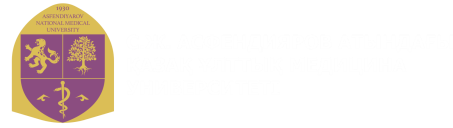 «ҰЛТТЫҚ МЕДИЦИНА УНИВЕРСИТЕТІ» АКЦИОНЕРЛІК ҚОҒАМЫ
АКЦИОНЕРНОЕ ОБЩЕСТВО «НАЦИОНАЛЬНЫЙ МЕДИЦИНСКИЙ УНИВЕРСИТЕТ»«ҰЛТТЫҚ МЕДИЦИНА УНИВЕРСИТЕТІ» АКЦИОНЕРЛІК ҚОҒАМЫ
АКЦИОНЕРНОЕ ОБЩЕСТВО «НАЦИОНАЛЬНЫЙ МЕДИЦИНСКИЙ УНИВЕРСИТЕТ»П.П Наименование  ТовараКраткое описание
Единица
измерения
Кол-воЦена за единицу товара
(в тенге)Общая стоимость Товара
(в тенге)1Аспирационная трубкаКанюля, отсасывающая по FRAZIER, со стилетом, 17.5 см, 7 Шр.шт231 920,0063 840,002Аспирационная трубкаКанюля, отсасывающая трубка для лобной пазухи по PASQUINI, с оливой и отверстием регулировки потока, внешний диам. 3 мм, ЛЮЕР, длина 14.5 смшт248 640,0097 280,003Элеватор аспирационныйЭлеватор,  с аспирационным каналом по CASTELNUOVO, с плоским кончиком 5 х 1,8 мм, боковое отверстие для аспирации, штыкообразный,с ручкой пластинкой, длина 21 смшт1351 880,00351 880,004Элеватор аспирационныйЭлеватор,   с аспирационным каналом по CASTELNUOVO, с плоским кончиком 3 мм x 1.8 мм, боковое отверстие для аспирации, штыкообразный, с ручкой пластинкой, длина 21 смшт1351 880,00351 880,005Носовые щипцыЩипцы, носовые по BLAKESLEY-WILDE, рабочая загнутые вверх на 90°, длина 11 см, размер 3шт1331 360,00331 360,006Носовые щипцыЩипцы, носовые по BLAKESLEY-WILDE, рабочая длина 11 см, загнутые вверх на 45°, размер 3шт1412 680,00412 680,007Канюля для ирригацииКанюля, промывающая по v. EICKEN, длинно изогнутая, с замком ЛЮЕР, длина 12.5 cм, внешний диам. 4.0 ммшт134 960,0034 960,008Канюля для ирригацииКанюля, промывающая по v. EICKEN, гнущаяся, длинно изогнутая, c рифленой захватной пластиной, длина 12.5 cм, с замком ЛЮЕР, внешний диам. 3.0 ммшт138 000,0038 000,009Канюля для ирригацииКанюля, промывающая по v. EICKEN, длина 12.5 см, коротко изогнутая, замком ЛЮЕР, внешний диам. 4.0 ммшт134 960,0034 960,0010РашпильРашпиль, антральный по WATSON- WILLIAMS, длина 23 см, тупойшт1132 240,00132 240,0011Биполярная иглаЭлектрод, биполярный, носовой, для коагуляции подслизистой нижних носовых раковин, заостренный, угловой, рабочая длина 10 см,  для использования с биполярным высокочастотным кабелемшт1585 960,00585 960,0012Носовое зеркалоЗеркало, носовое с подсветкой, со стекловолоконным световодом, 13.5 см, 40 ммшт1104 120,00104 120,0013ИглодержательИглодержатель, рукоятки загнуты на 30°, с вольфрамо-карбидными вставками, интраназальный, длина 17 смшт1561 640,00561 640,0014НожничкиНожнички прямые рабочая длина 18 смшт1225 720,00225 720,0015КрючокКрючок двузубый, острый, малый, мало изогнутый, глубина 5 мм., ширина 4,2 мм.,  длина 165 мм. Нестерильный, многоразовый.шт420 846,0083 384,0016Пинцет хирургическийПинцет хирургический, прямой, средний, зубчики 1х2, длина 145 мм. Нестерильный, многоразовый.шт49 168,0036 672,0017Ножницы TC,Ножницы по STRABISMUS(автор), изогнутые, деликатные, тупоконечные, длина 115 мм. С вольфрам карбидными вставками на рабочих поверхностях. Нестерильные, многоразовые.шт4104 103,00416 412,0018НожницыНожницы STRABISMUS(автор) с квадратными рукоятками, изогнутые, деликатные, тупоконечные, длина 115 мм. Нестерильные, многоразовые.шт462 779,00251 116,0019НожницыНожницы по JOSEPH(автор), с квадратными рукоятками, деликатные, изогнутые, остроконечные, длина 150 мм. Нестерильные, многоразовые.шт279 697,00159 394,0020НожницыНожницы по JAMESON(автор), препаровальные, для тенотомии, тупоконечные, изогнутые, деликатные, длина 150 мм. Нестерильные, многоразовые.шт451 080,00204 320,0021НожницыНожницы хирургические, стандартные, прямые, тупо-/остроконечные 145 мм. Нестерильные, многоразовые.шт415 626,0062 504,0022НожницыНожницы, лигатурные, с насечкой, тупоконечные, изогнутые, со специальной насечкой против соскальзывания тканей,  длина 180 мм. С карбид вольфрамовыми вставками на рабочих поверхностях браншей. Цветовая кодировка: одна желтая рукоятка.шт2104 103,00208 206,0023КанюляКанюля по FRAZIER(автор), аспирационная, Х-малая, диаметр 2,3 мм, длина 110 мм, изогнута под углом 90˚, с втулкой по LUER(автор). Нестерильная, многоразовая.шт431 463,00125 852,0024Канюля RКанюля по FRAZIER(автор), аспирационная, изогнутая, диаметр 3,30 мм, с переходникои по люеру, средняя, длина 110 мм, 10FR. Нестерильная, многоразовая.шт431 463,00125 852,0025ИглодержательИглодержатель по CRILE-WOOD (автор), прямой, с вольфрамкарбидными вставками на рабочих поверхностях, с насечкой 145 мм. С рукоятками желтого цвета. Нестерильный, многоразовый.шт472 661,00290 644,0026ПинцетПинцет препаровальный, изолированный, длина 200 мм, с плоской рукояткой. Нестерильный, многоразовый.шт278 794,00157 588,0027ПинцетПинцет THUMB(автор), атравматический, прямой, деликатный, с карбид-вольфрамовыми вставками на рабочих поверхностях, длина 200 мм. Нестерильный, многоразовый.шт263 325,00126 650,0028ПинцетПинцет хирургический, стандартный, прямой, для тканей, зубчики 1х2, длина 145 мм. Нестерильный, многоразовый.шт29 168,0018 336,0029ИглодержательИглодержатель по MAYO-HEGAR(автор), сильно зазубренный, с насечкой 0,5 мм, с карбид вольфрамовыми вставками на рабочих поверхностях, прямой, длина 150 мм, предназначен для шовного материала размером не более 3/0. Нестерильный, многоразовый.шт463 777,00255 108,0030КанюляКанюля аспирационная, конусная, малая, со стилетом, рабочая длина 100 мм, общая длина 165 мм, 7FR. Нестерильная, многоразовая.шт284 066,00168 132,0031КанюляКанюля аспирационная, конусная, со стилетом, длина 165 мм, рабочая длина 100 мм, диаметр 3 мм, 9FR. Нестерильная, многоразовая.шт284 066,00168 132,0032Пила проволочнаяПила проволочная по OLIVECRONA(автор), диаметр 1,2 мм, длина 500 мм. Нестерильная, одноразовая. В упаковке 5 штук.шт2042 353,00847 060,0033языкодержательЯзыкодержатель по RUSSEL-DAVIS(автор), желобоватый, для эндотрахеальной трубки, размеры 29х67 мм. Нестерильный, многоразовый.шт189 179,0089 179,0034языкодержательЯзыкодержатель по RUSSEL-DAVIS(автор), желобоватый, для эндотрахеальной трубки, размеры 33х75 мм. Нестерильный, многоразовый.шт189 179,0089 179,0035языкодержательЯзыкодержатель по RUSSEL-DAVIS(автор), желобоватый, ширина 38 мм, длина 85 мм. Нестерильный, многоразовый.шт189 179,0089 179,0036Рамка для языкодержателяРамка по RUSSEL-DAVIS(автор), роторасширителя. Нестерильная, многоразовая.шт2292 669,00585 338,0037ПинцетПинцет по LUCAE(автор), микро, захватывающий, байонетный, с насечкой, длина 140 мм. Нестерильный, многоразовый.шт215 616,0031 232,0038ПинцетПинцет по TROELTSCH(автор), с прямыми браншами, угловой, с насечкой, длина 140 мм. Нестерильный, многоразовый.шт224 836,0049 672,0039Корпус контейнера,Корпус контейнера,  без перфорации, внешние размеры длина 300 мм, ширина 274 мм, высота 90 мм, внутренние размеры длина 254 мм, ширина 258 мм, высота 75 мм, стандарт 1/2, многоразовый, нестерильный, со специальными ячейками для идентификационных табличек, с рукоятками, изготовлен из аллюминиевого сплава. Предназначен для хранения, стерилизации и транспортировки хирургических инструментов и изделий медицинского назначения.шт1161 370,00161 370,0040Сетка стальная,Сетка стальная, с перфорацией, стандарт1/2, размеры 243 мм х 253 мм х 56 мм, с круглыми ножками, предотвращающими скольжение и повреждение мягкой упаковки. Предназначена для хранения, стерилизации и транспортировки хирургических инструментов. Нестерильная, многоразовая.шт173 983,0073 983,0041Крышка контейнераКрышка контейнера, со специальной перфорацией для фильтра, внешние размеры  длина 298 мм, ширина 285 мм, высота 46 мм, стандарт 1/2, серебристая, с ручками-замком, нестерильная, многоразовая, изготовлена из аллюминиевого сплава. Предназначена для использования с корпусом контейнера соответствующего размера.шт1197 333,00197 333,0042Многоразовый фильтрМногоразовый фильтр для контейнера (10 штук в 1 упаковке). Круглый, диаметр 190 мм, с отверстием посередине для крепления на крышке, с помощью держателя фильтра. Предназначен для 1000 циклов стерилизации.шт1194 046,00194 046,0043Корпус контейнера,  стандарт 1/1, 90 ммКорпус контейнера, без перфорации, стандарт 1/1, размерами: длина 592 мм, ширина 274 мм, высота 90 мм. Предназначен для стерилизации, хранения и транспортировки хирургических инструментов и моторных систем. Материал: алюминий.шт2192 573,00385 146,0044Крышка контейнера,Крышка контейнера, стандарт 1/1, серебристая, со специальной перфорацией и креплением для фильтра(многоразового или одноразового) 582 мм х 291 мм х 36 мм.. Предназначена для использования с контейнером для стерилизации и хранения размером 1/1. Нестерильная, многоразовая.шт2286 681,00573 362,0045Сетка стальная,Сетка стальная, с перфорацией, стандарт 1/1, размеры: 540 Х 253 Х 56 мм, с круглыми ножками, предотвращающими скольжение и повреждение мягкой упаковки. Предназначена для хранения, стерилизации и транспортировки хирургических инструментов. Нестерильная, многоразовая.шт2136 024,00272 048,0046Силиконовый держательСиликоновый держатель, размер 240Х30 мм, желтого цвета, наружняя длина 240 мм, высота 30 мм. Нестерильная, многоразовая.шт4137 764,00551 056,0047ФиксаторФиксатор для хранения инструментов (10 штук в упаковке). Нестерильный, многоразовый.шт122 705,0022 705,0048Рукоятка для бора Интра, дл 12,5 см угловаяшт1180 000,00180 000,0049Рукоятка для бора Интра, дл 12,5 см прямаяшт1180 000,00180 000,0050Алмазные, наборразмер 0,6-7,0 мм, дл 70 ммшт1673 960,00673 960,0051Лампа для микроскопаксеноновая с блок контролем 300 W для OPMI Vario 700шт1500 000,00500 000,0052Зажимы москит  прямой 14 смЗажимы москит  прямой 14 смшт140 000,0040 000,0053Ножницы глазные для снятия швов 110 ммНожницы глазные для снятия швов 110 ммшт535 000,00175 000,0054Штыковидные ушные анатомические пинцеты 140ммШтыковидные ушные анатомические пинцеты 140ммшт1540 000,00600 000,00Итого:Итого:      12 745 670,00П.ПНаименование  ТовараКраткое описаниеЕд.измКол-воЦена за единицу товара
(в тенге)
ТОО «САМРУК ЭЛИТ.»ТОО «Med Import Central Asia»ТОО «MEDICUS-M»ТОО «Эль-Фарм»П.ПНаименование  ТовараКраткое описаниеЕд.измКол-воЦена за единицу товара
(в тенге)
цена за ед.цена за ед.цена за ед.цена за ед.1Аспирационная трубкаКанюля, отсасывающая по FRAZIER, со стилетом, 17.5 см, 7 Шр.шт231 920,0031 920,0031 900,002Аспирационная трубкаКанюля, отсасывающая трубка для лобной пазухи по PASQUINI, с оливой и отверстием регулировки потока, внешний диам. 3 мм, ЛЮЕР, длина 14.5 смшт248 640,0048 640,0048 620,003Элеватор аспирационныйЭлеватор,  с аспирационным каналом по CASTELNUOVO, с плоским кончиком 5 х 1,8 мм, боковое отверстие для аспирации, штыкообразный,с ручкой пластинкой, длина 21 смшт1351 880,00351 880,00351 860,004Элеватор аспирационныйЭлеватор,   с аспирационным каналом по CASTELNUOVO, с плоским кончиком 3 мм x 1.8 мм, боковое отверстие для аспирации, штыкообразный, с ручкой пластинкой, длина 21 смшт1351 880,00351 880,00351 860,005Носовые щипцыЩипцы, носовые по BLAKESLEY-WILDE, рабочая загнутые вверх на 90°, длина 11 см, размер 3шт1331 360,00331 360,00331 340,006Носовые щипцыЩипцы, носовые по BLAKESLEY-WILDE, рабочая длина 11 см, загнутые вверх на 45°, размер 3шт1412 680,00412 680,00412 660,007Канюля для ирригацииКанюля, промывающая по v. EICKEN, длинно изогнутая, с замком ЛЮЕР, длина 12.5 cм, внешний диам. 4.0 ммшт134 960,0034 960,0034 940,008Канюля для ирригацииКанюля, промывающая по v. EICKEN, гнущаяся, длинно изогнутая, c рифленой захватной пластиной, длина 12.5 cм, с замком ЛЮЕР, внешний диам. 3.0 ммшт138 000,0038 000,0037 980,009Канюля для ирригацииКанюля, промывающая по v. EICKEN, длина 12.5 см, коротко изогнутая, замком ЛЮЕР, внешний диам. 4.0 ммшт134 960,0034 960,0034 940,0010РашпильРашпиль, антральный по WATSON- WILLIAMS, длина 23 см, тупойшт1132 240,00132 240,00132 220,0011Биполярная иглаЭлектрод, биполярный, носовой, для коагуляции подслизистой нижних носовых раковин, заостренный, угловой, рабочая длина 10 см,  для использования с биполярным высокочастотным кабелемшт1585 960,00585 960,00585 940,0012Носовое зеркалоЗеркало, носовое с подсветкой, со стекловолоконным световодом, 13.5 см, 40 ммшт1104 120,00104 120,00104 100,0013ИглодержательИглодержатель, рукоятки загнуты на 30°, с вольфрамо-карбидными вставками, интраназальный, длина 17 смшт1561 640,0014НожничкиНожнички прямые рабочая длина 18 смшт1225 720,0015КрючокКрючок двузубый, острый, малый, мало изогнутый, глубина 5 мм., ширина 4,2 мм.,  длина 165 мм. Нестерильный, многоразовый.шт420 846,0020 846,0020 830,0016Пинцет хирургический Пинцет хирургический, прямой, средний, зубчики 1х2, длина 145 мм. Нестерильный, многоразовый.шт49 168,009 168,009 150,001 100,0017Ножницы TCНожницы по STRABISMUS(автор), изогнутые, деликатные, тупоконечные, длина 115 мм. С вольфрам карбидными вставками на рабочих поверхностях. Нестерильные, многоразовые.шт4104 103,00104 103,00104 100,0018НожницыНожницы STRABISMUS(автор) с квадратными рукоятками, изогнутые, деликатные, тупоконечные, длина 115 мм. Нестерильные, многоразовые.шт462 779,0062 779,0062 770,0019НожницыНожницы по JOSEPH(автор), с квадратными рукоятками, деликатные, изогнутые, остроконечные, длина 150 мм. Нестерильные, многоразовые.шт279 697,0079 697,0079 690,0020НожницыНожницы по JAMESON(автор), препаровальные, для тенотомии, тупоконечные, изогнутые, деликатные, длина 150 мм. Нестерильные, многоразовые.шт451 080,0051 080,0051 070,0021НожницыНожницы хирургические, стандартные, прямые, тупо-/остроконечные 145 мм. Нестерильные, многоразовые.шт415 626,0015 626,0015 620,0015 400,0022НожницыНожницы, лигатурные, с насечкой, тупоконечные, изогнутые, со специальной насечкой против соскальзывания тканей,  длина 180 мм. С карбид вольфрамовыми вставками на рабочих поверхностях браншей. Цветовая кодировка: одна желтая рукоятка.шт2104 103,00104 103,00104 100,0025 000,0023КанюляКанюля по FRAZIER(автор), аспирационная, Х-малая, диаметр 2,3 мм, длина 110 мм, изогнута под углом 90˚, с втулкой по LUER(автор). Нестерильная, многоразовая.шт431 463,0031 463,0031 460,0024Канюля R 94Канюля по FRAZIER(автор), аспирационная, изогнутая, диаметр 3,30 мм, с переходникои по люеру, средняя, длина 110 мм, 10FR. Нестерильная, многоразовая.шт431 463,0031 463,0031 460,0025ИглодержательИглодержатель по CRILE-WOOD (автор), прямой, с вольфрамкарбидными вставками на рабочих поверхностях, с насечкой 145 мм. С рукоятками желтого цвета. Нестерильный, многоразовый.шт472 661,0072 661,0072 650,0026ПинцетПинцет препаровальный, изолированный, длина 200 мм, с плоской рукояткой. Нестерильный, многоразовый.шт278 794,0078 794,0078 790,0027ПинцетПинцет THUMB(автор), атравматический, прямой, деликатный, с карбид-вольфрамовыми вставками на рабочих поверхностях, длина 200 мм. Нестерильный, многоразовый.шт263 325,0063 325,0063 320,0028ПинцетПинцет хирургический, стандартный, прямой, для тканей, зубчики 1х2, длина 145 мм. Нестерильный, многоразовый.шт29 168,009 168,009 160,007 000,0029ИглодержательИглодержатель по MAYO-HEGAR(автор), сильно зазубренный, с насечкой 0,5 мм, с карбид вольфрамовыми вставками на рабочих поверхностях, прямой, длина 150 мм, предназначен для шовного материала размером не более 3/0. Нестерильный, многоразовый.шт463 777,0063 777,0063 770,0030КанюляКанюля аспирационная, конусная, малая, со стилетом, рабочая длина 100 мм, общая длина 165 мм, 7FR. Нестерильная, многоразовая.шт284 066,0084 066,0084 060,0031КанюляКанюля аспирационная, конусная, со стилетом, длина 165 мм, рабочая длина 100 мм, диаметр 3 мм, 9FR. Нестерильная, многоразовая.шт284 066,0084 066,0084 060,0032Пила проволочнаяПила проволочная по OLIVECRONA(автор), диаметр 1,2 мм, длина 500 мм. Нестерильная, одноразовая. В упаковке 5 штук.шт2042 353,0042 353,0042 350,0033языкодержательЯзыкодержатель по RUSSEL-DAVIS(автор), желобоватый, для эндотрахеальной трубки, размеры 29х67 мм. Нестерильный, многоразовый.шт189 179,0089 179,0089 170,0034языкодержательЯзыкодержатель по RUSSEL-DAVIS(автор), желобоватый, для эндотрахеальной трубки, размеры 33х75 мм. Нестерильный, многоразовый.шт189 179,0089 179,0089 170,0035языкодержательЯзыкодержатель по RUSSEL-DAVIS(автор), желобоватый, ширина 38 мм, длина 85 мм. Нестерильный, многоразовый.шт189 179,0089 179,0089 170,0036Рамка для языкодержателяРамка по RUSSEL-DAVIS(автор), роторасширителя. Нестерильная, многоразовая.шт2292 669,00292 669,00292 650,0037ПинцетПинцет по LUCAE(автор), микро, захватывающий, байонетный, с насечкой, длина 140 мм. Нестерильный, многоразовый.шт215 616,0015 616,0015 610,0038ПинцетПинцет по TROELTSCH(автор), с прямыми браншами, угловой, с насечкой, длина 140 мм. Нестерильный, многоразовый.шт224 836,0024 836,0024 830,0039Корпус контейнера,Корпус контейнера,  без перфорации, внешние размеры длина 300 мм, ширина 274 мм, высота 90 мм, внутренние размеры длина 254 мм, ширина 258 мм, высота 75 мм, стандарт 1/2, многоразовый, нестерильный, со специальными ячейками для идентификационных табличек, с рукоятками, изготовлен из аллюминиевого сплава. Предназначен для хранения, стерилизации и транспортировки хирургических инструментов и изделий медицинского назначения.шт1161 370,00161 370,00161 360,0040Сетка стальная,Сетка стальная, с перфорацией, стандарт1/2, размеры 243 мм х 253 мм х 56 мм, с круглыми ножками, предотвращающими скольжение и повреждение мягкой упаковки. Предназначена для хранения, стерилизации и транспортировки хирургических инструментов. Нестерильная, многоразовая.шт173 983,0073 983,0073 970,0041Крышка контейнераКрышка контейнера, со специальной перфорацией для фильтра, внешние размеры  длина 298 мм, ширина 285 мм, высота 46 мм, стандарт 1/2, серебристая, с ручками-замком, нестерильная, многоразовая, изготовлена из аллюминиевого сплава. Предназначена для использования с корпусом контейнера соответствующего размера.шт1197 333,00197 333,00197 320,0042Многоразовый фильтрМногоразовый фильтр для контейнера (10 штук в 1 упаковке). Круглый, диаметр 190 мм, с отверстием посередине для крепления на крышке, с помощью держателя фильтра. Предназначен для 1000 циклов стерилизации.шт1194 046,00194 046,00194 030,0043Корпус контейнера,  стандарт 1/1, 90 ммКорпус контейнера, без перфорации, стандарт 1/1, размерами: длина 592 мм, ширина 274 мм, высота 90 мм. Предназначен для стерилизации, хранения и транспортировки хирургических инструментов и моторных систем. Материал: алюминий.шт2192 573,00192 573,00192 560,0044Крышка контейнера,Крышка контейнера, стандарт 1/1, серебристая, со специальной перфорацией и креплением для фильтра(многоразового или одноразового) 582 мм х 291 мм х 36 мм.. Предназначена для использования с контейнером для стерилизации и хранения размером 1/1. Нестерильная, многоразовая.шт2286 681,00286 681,00286 670,0045Сетка стальная,Сетка стальная, с перфорацией, стандарт 1/1, размеры: 540 Х 253 Х 56 мм, с круглыми ножками, предотвращающими скольжение и повреждение мягкой упаковки. Предназначена для хранения, стерилизации и транспортировки хирургических инструментов. Нестерильная, многоразовая.шт2136 024,00136 024,00136 010,0046Силиконовый держательСиликоновый держатель, размер 240Х30 мм, желтого цвета, наружняя длина 240 мм, высота 30 мм. Нестерильная, многоразовая.шт4137 764,00137 764,00137 750,0047ФиксаторФиксатор для хранения инструментов (10 штук в упаковке). Нестерильный, многоразовый.шт122 705,0022 705,0022 700,0048Рукоятка для бора Интра, дл 12,5 см угловаяшт1180 000,00180 000,00179 990,0049Рукоятка для бора Интра, дл 12,5 см прямаяшт1180 000,00180 000,00179 990,0050Алмазные, наборразмер 0,6-7,0 мм, дл 70 ммшт1673 960,00673 950,00673 960,00673 950,0051Лампа для микроскопа ксеноновая с блок контролем 300 W для OPMI Vario 700шт1500 000,0052Зажимы москит  прямой 14 смЗажимы москит  прямой 14 смшт140 000,003 500,0053Ножницы глазные для снятия швов 110 ммНожницы глазные для снятия швов 110 ммшт535 000,002 600,0054Штыковидные ушные анатомические пинцеты 140ммШтыковидные ушные анатомические пинцеты 140ммшт1540 000,002 000,00